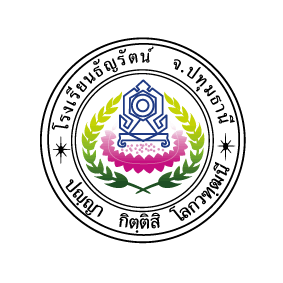 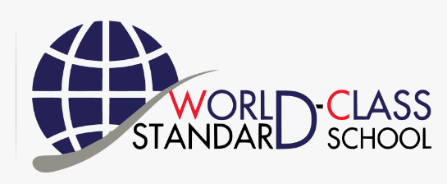 แบบบันทึกการให้คำปรึกษานักเรียนรายบุคคล                                                                        งานระบบดูแลช่วยเหลือนักเรียน โรงเรียนธัญรัตน์ชื่อ – นามสกุล ผู้ขอรับคำปรึกษา...............................................................................................ชั้น ม. ......./....... เลขที่..............คุณครูที่ให้คำปรึกษา................................................................................................................เข้ารับการปรึกษาครั้งที่.................วันที่ให้คำปรึกษา............/............/............ สถานที่ .......................................................................................................................รายละเอียด ประเภทปัญหา / ศักยภาพ ด้านต่างๆ      1. ด้านการเรียน		 2. ด้านสุขภาพกาย            	 3. ด้านสุขภาพจิต    4. ด้านส่วนบุคคล		 5. ด้านเศรษฐกิจและสังคม 	 6. ด้านการงานและอาชีพ                  7. อื่นๆ.......................................................................................................................................................................1. รายละเอียดของ  ปัญหา / ศักยภาพ  ด้านต่างๆ  การขอรับคำปรึกษา....................................................................................................................................................................................................................................................................................................................................................................................................................................................................................................................................................................................................................................................................................................................................................................................................................................2. รายงานการบันทึกการให้ความช่วยเหลือนักเรียน / ส่งเสริมศักยภาพนักเรียน....................................................................................................................................................................................................................................................................................................................................................................................................................................................................................................................................................................................................................................................................................................................................................................................................................................3. รายงาน การส่งต่อ การแก้ปัญหา / การส่งเสริมศักยภาพ  ด้านต่างๆ ของนักเรียน.................................................................................................................................................................................................................................................................................................................................................................................................................................................................................................................................................................................................................................................................................................................................................................................................................................4. รายงานผล การติดตาม การแก้ปัญหา / การส่งเสริมศักยภาพ ด้านต่างๆ ของนักเรียน.................................................................................................................................................................................................................................................................................................................................................................................................................................................................................................................................................................................................................................................................................................................................................................................................................................รายงานการติดตามหลังให้คำปรึกษา  สามารถพัฒนาศักยภาพได้  สามารถแก้ไขปัญหาได้  ไม่สามารถแก้ไขได้เนื่องจาก..................................................................................................................................ภาพกิจกรรมการให้คำปรึกษานักเรียนรายบุคคล                                                                        งานระบบดูแลช่วยเหลือนักเรียน โรงเรียนธัญรัตน์( ครูแนบภาพ 2-4 ภาพ หรือนักเรียนทั้งหมดก็ได้ค่ะ)